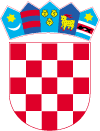 Gradsko vijećeKlasa: Urbroj:  Lepoglava, 	Temeljem odredbe članka 14. Zakona o proračunu („Narodne novine“ br. 87/08, 136/12 i 15/15), članka 22. Statuta Grada Lepoglave („Službeni vjesnik Varaždinske županije“ broj 6/13, 20/13, 33/13, 31/14, 6/18, 24/18) i članka 17. Poslovnika Gradskog vijeća Grada Lepoglave („Službeni vjesnik Varaždinske županije“ broj 20/13, 43/13, 51/13, 6/18), Gradsko vijeće Grada Lepoglave, nakon provedenog savjetovanja sa zainteresiranom javnošću na __ sjednici 2019. godine, donosiO  D   L  U  K  U  o izvršavanju Proračuna Grada Lepoglave za 2020. godinuČlanak 1.Ovom Odlukom se uređuje struktura prihoda i primitaka te rashoda i izdataka Proračuna Grada Lepoglave za 2020. godinu (u daljnjem tekstu: Proračun), njegovo izvršavanje, opseg zaduživanja i davanja jamstva, prava i obveze korisnika proračunskih sredstava, ovlasti Gradonačelnika u izvršavanju Proračuna te druga pitanja u izvršavanju Proračuna, u skladu sa Zakonom o proračunu i drugim propisima.Članak 2.Proračun se donosi i izvršava u skladu s načelima jedinstva i točnosti proračuna, jedne godine, uravnoteženosti, obračunske jedinice, univerzalnosti, specifikacije, dobrog financijskog upravljanja i transparentnosti.Članak 3.Proračun se sastoji od Općeg i Posebnog dijela te Plana razvojnih programa.Opći dio Proračuna se sastoji od Računa prihoda i rashoda i Računa financiranja. Posebni dio sastoji se od plana rashoda i izdataka proračunskih korisnika iskazanih po vrstama, raspoređenih u programe koji se sastoje od aktivnosti i projekata.U Planu razvojnih programa prikazuju se ciljevi i prioriteti razvoja Grada Lepoglave povezani sa programskom i organizacijskom klasifikacijom proračuna, koji su razrađeni po pojedinim programima, po godinama u kojima će rashodi za programe teretiti proračune sljedećih godina te po izvorima financiranja za cjelovitu izvedbu programa.U Računu prihoda i rashoda iskazani su prihodi poslovanja, prihodi od prodaje nefinancijske imovine te rashodi poslovanja i rashodi za nabavu nefinancijske imovine.Prihodi poslovanja su: prihodi od poreza, pomoći, prihodi od imovine, prihodi od pristojbi, prihodi po posebnim propisima, kazne, upravne mjere i ostali prihodi.Prihodi od prodaje nefinancijske imovine su: prihodi od prodaje neproizvedene imovine i prihodi od prodaje proizvedene dugotrajne imovine.Rashodi poslovanja su: materijalni rashodi, rashodi za zaposlene, financijski rashodi,  subvencije, naknade građanima i kućanstvima na temelju osiguranja i druge naknade, donacije i ostali rashodi u skladu sa zakonom, odlukama i drugim propisima.Rashodi za nabavu nefinancijske imovine su: rashodi za nabavu neproizvedene imovine, rashodi za nabavu proizvedene dugotrajne imovine, rashodi za dodatna ulaganja na nefinancijskoj imovini.U Računu financiranja iskazuju se primici od financijske imovine i zaduživanja te izdaci za financijsku imovinu i otplate zajmova.Članak 4.Sredstva Proračuna osiguravaju se proračunskim korisnicima (u daljnjem tekstu: korisnici) koji su u Posebnom dijelu Proračuna određeni za nositelje sredstava po pojedinim glavama unutar proračunskih razdjela.Na temelju sredstava osiguranih u Proračunu, korisnici izrađuju financijske planove po mjesecima, za cijelu godinu.Korisnici smiju proračunska sredstva koristiti samo za namjene koje su određene Proračunom i to do visine utvrđene u njegovu Posebnom dijelu, i u skladu sa svojim godišnjim financijskim planovima i programima, a prema načelima štednje i racionalnog korištenja odobrenih sredstava .Članak 5. Vlastite prihode koje korisnici ostvare obavljanjem osnovne i ostalih djelatnosti na tržištu i u tržišnim uvjetima  ili temeljem posebnih propisa, iste koriste za namjene utvrđene u Posebnom dijelu proračuna i financijskim planovima, bez obveze uplate tih sredstava u Proračun.Korisnici su obvezni Odsjeku za proračun i financije Grada Lepoglave dostavljati godišnje izvještaje o ostvarenim i utrošenim prihodima iz stavka 1. ovog članka.Članak 6.Proračunski korisnici dužni su Odjeku za proračun i financije Grada Lepoglave do 15. 07. dostaviti financijski izvještaj za razdoblje od 01.01. do 30.06. Proračunski korisnici u obvezi su izraditi godišnji obračun za tekuću godinu i dostaviti ga Odsjeku za proračun i financije Grada Lepoglave do 15.  veljače naredne godine.Članak 7.Odsjek za proračun i financije Grada Lepoglave izrađuje financijske tromjesečne planove izvršenja po korisnicima i izdacima.Proračun se izvršava na temelju tromjesečnih planova za izvršavanje Proračuna, u skladu s njegovim likvidnim mogućnostima.Iznimno, zbog neusklađenosti priljeva sredstava u Proračun s tromjesečnim planovima rashoda, gradonačelnik može izmijeniti dinamiku izvršavanja Proračuna.Izdaci koji nisu predviđeni tromjesečnim planom za izvršavanje Proračuna ili izdaci koji zahtijevaju prekoračenje pojedinih stavki u tromjesečnom planu za izvršavanje Proračuna, mogu se podmiriti uz suglasnost gradonačelnika.Članak 8.Ukoliko  u tijeku proračunske godine dođe do znatnije neusklađenosti planiranih prihoda i /ili primitaka i rashoda i/ili izdataka Proračuna, gradonačelnik može poduzeti mjere za uravnoteženje u sklada sa Zakonom o proračunu.Ako se primjenom privremenih mjera ne uravnoteži Proračun, njegovo uravnoteženje, odnosno preraspodjelu sredstava na proračunskim stavkama ili između proračunskih korisnika, utvrditi će Gradsko vijeće izmjenama i dopunama Proračuna.Članak 9.Gradonačelnik može odobriti preraspodjelu sredstava  unutar pojedinog razdjela i između pojedinih razdjela, s time da umanjenje pojedine pozicije ne može biti veće od 5 %  rashoda i izdataka  utvrđenih na poziciji koja se umanjuje.O izvršenoj preraspodjeli sredstava iz prethodnog stavka ovog članka, gradonačelnik izvješćuje Gradsko vijeće na prvoj narednoj sjednici, a najkasnije u roku od tri mjeseca.Članak 10.Za zakonito i pravilno planiranje i izvršavanje proračuna odgovoran je Gradonačelnik. Odgovornost za izvršavanje Proračuna gradonačelnika jest odgovornost za preuzimanje i potvrđivanje obveza, izdavanje naloga za plaćanje na teret proračunskih sredstava te utvrđivanje prava naplate i izdavanje naloga za naplatu u korist proračunskih sredstava.Rukovoditelj proračunskog korisnika odgovoran je za zakonito, učinkovito i ekonomično raspolaganje sredstvima u Proračunu raspoređenim za tog korisnika. Članak 11.Plaćanje predujma moguće je samo iznimno, i to na temelju prethodne suglasnosti gradonačelnika . Iznimno, bez suglasnosti iz prethodnog stavka ovog članka predujmom se mogu podmiriti obveze preuzete po ugovorima za projekte koji se sufinanciraju iz sredstava Europske unije.Članak 12.Postupci nabave roba i usluga procijenjene vrijednosti do 200.000,00 kuna, odnosno za nabavu radova do 500.000,00 kuna provode se u skladu sa propisima o javnoj nabavi, a pitanja nabave do navedenih vrijednosti provode se u skladu s Pravilnikom o provedbi postupaka jednostavne nabave(„Službeni vjesnik Varaždinske županije“ broj 21/17).Članak 13.Rashodi i izdaci proračuna mogu se izvršavati do iznosa planiranih, odnosno ostvarenih u prihodovnoj strani proračuna.Svaki rashod i izdatak iz Proračuna mora se temeljiti na vjerodostojnoj knjigovodstvenoj ispravi kojom se dokazuje obveza plaćanja.  Odgovorna osoba mora prije isplate provjeriti i potpisom potvrditi  pravni temelj i visinu obveze koja proizlazi iz knjigovodstvene isprave.Članak 14.Pogrešno ili više uplaćeni prihodi u Proračun, na temelju dokumentiranog zahtjeva i naloga gradonačelnika, vraćaju se uplatiteljima na teret tih prihoda.Članak 15.U proračunu se utvrđuju sredstva za proračunsku zalihu. U proračunsku zalihu izdvaja se najviše 0,50 % planiranih proračunskih prihoda bez primitaka, a koristi se za namjene utvrđene zakonom. U Proračunu za 2020. godinu planirana su sredstva proračunske zalihe u iznosu od 20.000,00  kuna.O korištenju sredstava proračunske zalihe odlučuje gradonačelnik i o tome mjesečno izvješćuje Gradsko vijeće.Gradsko vijeće će mjesečna izvješća o korištenju proračunske zalihe razmatrati na svojim sjednicama.Članak 16.Financijski dijelovi posebnih programa javnih potreba koji se donose uz Proračun, izvršavat će se na način i u iznosima utvrđenim tim programima.Zbog izuzetnih okolnosti i opravdanih razloga programi javnih potreba mogu se izvršavati i u iznosima drugačijim od planiranih, sukladno izmjenama i dopunama Proračuna .Članak 17.Sredstva namijenjena financiranju dobrovoljnog vatrogastva realizirati će se putem gradske Vatrogasne zajednice, kroz jednake mjesečne donacije.Raspored sredstava vatrogastva donosi Vatrogasna zajednica Grada Lepoglave uz suglasnost Gradonačelnika, u skladu sa raspoloživim sredstvima.Članak 18.Višak prihoda koji nastane na kraju proračunske godine zbog tehničkih i drugih nemogućnosti izvršenja planiranih rashoda  ili većeg priljeva prihoda od planiranog i raspoređenog, rasporedit će se odlukom Gradskog vijeća, prilikom donošenja Godišnjeg izvještaja o izvršenju  Proračuna.U slučaju nastanka proračunskog manjka, kod donošenja Godišnjeg izvještaja  iz prethodnog stavka, odlukom Gradskog vijeća utvrditi će se način njegovog pokrića.Članak 19.Grad se može zaduživati za kapitalna ulaganja, u skladu sa Zakonom i drugim propisima.Odluku o zaduživanju i davanju jamstva donosi Gradsko vijeće, uz suglasnost i po postupku propisanom Zakonom.Pravna osoba u većinskom vlasništvu ili suvlasništvu Grada i ustanova kojoj je Grad osnivač može se dugoročno zaduživati samo za investiciju uz suglasnost većinskog vlasnika odnosno osnivača.U 2020. godini Grad Lepoglava planira dugoročno zaduženje u iznosu od 7.500.000,00 kuna za projekt Rekonstrukcije i adaptacije Dječjeg vrtića Lepoglava.Očekivani iznos ukupnog duga Grada Lepoglave na kraju 2020. godine po osnovi dugoročnog zaduženja iznosit će 7.500.000,00 kuna.“Članak 20.Gradonačelnik može na zahtjev dužnika odobriti otpis ili obročnu otplatu duga u skladu sa zakonom i odredbama drugih propisa koji reguliraju odgodu plaćanja, obročnu otplatu duga te prodaju, otpis ili djelomičan otpis potraživanja.Članak 21.Godišnji i polugodišnji izvještaj o izvršenju Proračuna dostavlja se gradonačelniku i Gradskom vijeću u rokovima  propisanim Zakonom o proračunu.Članak 22.Ova Odluka stupa na snagu osmog dana od dana objave u Službenom vjesniku Varaždinske županije.PREDSJEDNIK VIJEĆARobert Dukarić	